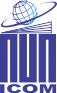                  އިންފޮމޭޝަން ކޮމިޝަނަރުގެ އޮފީހަށް އިލްތިމާސްކުރުން / ޝަކުވާ ހުށަހެޅުންAppeals/Complaints to Information Commissioner’s Officeހުށަހަޅާ ފަރާތުގެ ނަން:Applicant Name:އެޑްރެސް:Address:ފޯން:Phone:އީމެއިލް:Email:މަޢުލޫމާތު ހޯދުމަށް އެދުނު އިދާރާ:Information requested from:އިލްތިމާސް /ޝަކުވާގެ ތަފުސީލު               / complaint                      Details of appeal އިލްތިމާސް /ޝަކުވާގެ ތަފުސީލު               / complaint                      Details of appeal އިލްތިމާސް /ޝަކުވާގެ ތަފުސީލު               / complaint                      Details of appeal އިލްތިމާސް /ޝަކުވާގެ ތަފުސީލު               / complaint                      Details of appeal ތާރީޚް /Date  :ތާރީޚް /Date  : :ސޮއި/ Signature :ސޮއި/ Signatureފޯމާއެކު ހުށަހަޅަންޖެހޭ ލިޔެކިޔުންތައް:Attach the following documents:   ބަދަލުކުރެވިފައިވާ ލިޔެކިޔުންތަކުގެ ކޮޕީތައް  Copy of the response(s) from the Institution  މަޢުލޫމާތަށް އެދިފައިވާ އިދާރާއަށް ހުށަހަޅާފައިވާ މަޢުލޫމާތަށް އެދޭ ފޯމުގެ ކޮޕީ  Copy of the initial application submitted to the Institutionމަޢުލޫމާތު ހޯދަން އެދޭ ފޯމު ބަލައިގަތްކަމުގެ ރަސީދު  Copy of the receipt received from the Institution.